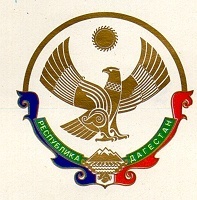 МУНИЦИПАЛЬНОЕ КАЗЕННОЕ УЧРЕЖДЕНИЕ«У П Р А В Л Е Н И Е   О Б Р А З О В А Н И Я»       С Е Р Г О К А Л И Н С К О Г О    Р А Й О Н А368510  с. Сергокала   ул. 317 Стрелковой дивизии, 7  тел.8(8722)55 -17-30                                                        ОГРН 1110548000056                                                                  ИНН 0527003198                                                                 Приказ                                                        №40                                                                                     «15» апреля 2024г.  Об итогах проведения муниципального этапа  республиканского творческого конкурса в сфере противодействия коррупции среди учащихся  общеобразовательных учреждений района.        В целях формирования  антикоррупционного мировоззрения  учащихся,воспитания у учащихся негативного отношения  к коррупции  с 1 по 12 апреля 2024г. в  МКУ «Управление образования» был проведен муниципальный этап республиканского конкурса в сфере противодействия коррупции среди учащихся общеобразовательных учреждений района.      Конкурс проводился по двум номинациям:-рисунок на тему : «Надо жить честно!» среди учащихся 5-7 классов- сочинение  на тему : « Будущее моей страны-в моих руках!» среди учащихся 8-11 классов.    Представили рисунки из 4 школ на тему : « Надо жить честно!» участники из «МКОУ «Миглакасимахинская СОШ»: Микаилова Загидат Ягузаевна-ученица 7 класса и Бахмудов Расул Багатырович- ученик 6 класса МКОУ «Миглакасимахинская СОШ», ( рук.Надырбекова Кумсият Гамзатовна-зам.директора по ВР)., МКОУ «Бурхимахинская СОШ»-Шахбанова Зулейха Абдулбасировна- ученица 7 класса ,  МКОУ «Краснопартизанская СОШ»- Сулейманова Хамис Хизриевна-ученица 6 класса(рук.Гаджиева Насибат Зайпуллаевна-учитель родного языка).МКОУ «Нижнемахаргинская СОШ»-Алиева Хамис Ибрагимовна- ученица 5 класса.( рук.Магомедов Камалудин Алелобиевич-учитель ИЗО).     Представили сочинения на тему : «Будущее моей страны- в моих руках!» из 5 школ: МКОУ «Сергокалинская СОШ №1»Амирханова Аминат Закарьяевна- ученица 8 класса (рук. Караева Айшат Омаршаевна-зам.директора по ВР), Ибрагимова Абидат Мурадовна- ученица 8 класса( рук. Салманова Заира Магомедовна- учитель русского языка и литературы),МКОУ «Аялизимахинская СОШ»- Джалилова Аминат Хизриевна- ученица 11 класса(рук.Гамидова Светлана Ивановна-учитель русского языка и литературы), МКОУ «Сергокалинская СОШ №2»-Убараева Джамиля-ученица 9 класса (рук.Айдемирова Патимат Абдусамадовна- учитель русского языка и литературы), МКОУ «Миглакасимахинская СОШ»- Алибеков Магомедсаид Абдулкадирович-ученик 10 класса(рук.Надырбеков Кумсият Гаджиевна- зам.директора по ВР).     Рассмотрев представленные материалы из образовательных учреждений, жюри решило присудить:    Среди рисунков: 1 место-Сулеймановой Хамис Хизриевне- ученице 6 класса МКОУ «Краснопартизанская СОШ»  2 место-Бахмудову Расулу Багатыровичу- ученику 6 класса МКОУ «Миглакасимахинская СОШ» и Шахбановой Зулейхе Абдулбасировне- ученице 7 класса МКОУ «Бурхимахинская СОШ»3 место-Микаиловой Загидат Ягузаевне- ученице 7 класса МКОУ «Миглакасимахинская СОШ» и Алиевой Хамис Ибрагимовне- ученице 5 класса МКОУ «Нижнмахаргинская СОШ».   По сочинению: 1 место заняла Амирханова Аминат Закарьяевна- ученица 8 класса МКОУ «Сергокалинская СОШ №1»    2 место заняла Ибрагимова Абидат Мурадовна- ученица 8 класса МКОУ «Сергокалинская СОШ №1»    3 место заняли: Алибеков Магомедсаид Абдулкадирович- ученик 10 класса МКОУ «Миглакасимахинская СОШ» и Джалилова Аминат Хизриевна- ученица 11 класса МКОУ «Аялизимахинская СОШ».  Исходя из вышеизложенного,                    П р и к а з ы в а ю:1.Утвердить решение жюри  муниципального этапа республиканского конкурса в сфере противодействия коррупции среди учащихся  общеобразовательных организаций :Среди рисунков: 1 место-Сулеймановой Хамис Хизриевне- ученице 6 класса МКОУ «Краснопартизанская СОШ»     2 место-Бахмудову Расулу Багатыровичу- ученику 6 класса МКОУ «Миглакасимахинская СОШ» и Шахбановой Зулейхе Абдулбасировне-ученице 7 класса МКОУ «Бурхимахинская СОШ».    3 место-Микаиловой Загидат Ягузаевне- ученице7 класса МКОУ «Миглакасимахинская СОШ» и Алиевой Хамис Ибрагимовне- ученице 5 класса МКОУ «Нижнемахаргинская СОШ».   По сочинению: 1 место- Амирханова Аминат Закарьяевна-ученица 8 класса МКОУ «Сергокалинская СОШ №1»            2 место-Ибрагимова Абидат Мурадовна-ученица 8 класса МКОУ «Сергокалинская СОШ №1»           3 место-Алибеков Магомедсаид Абдулкадирович-ученик 10 класса МКОУ «Миглакасимахинская СОШ» и Джалилова Аминат Хизриевна-ученица 11 класса МКОУ «Аялизимахинская СОШ».2.Отметить положительную работу руководителей образовательных учреждений, обеспечивших участие в конкурсе: Нурбагандова Д.М.-МКОУ «Краснопартизанская СОШ», Магомедова М.А.- МКОУ «Сергокалинская СОШ №1»,  Абдурагимовой И.М-С.- МКОУ «Сергокалинская СОШ №2», Абдусаламова А.М-А.-МКОУ «Миглакасимахинская СОШ», Абдуллаева У.М- МКОУ «Нижнемахаргинская СОШ», Зугумовой К.М.- МКОУ «Аялизимахинская СОШ» Абдуллабегова М.А._МКОУ «Бурхимахинская СОШ».3.Указать на низкую исполнительскую дисциплину руководителей образовательных учреждений, не обеспечивших участие в конкурсе: МКОУ «Мюрегинская СОШ»(Арсланалиев К-М.М), МКОУ «Ванашимахинская СОШ»( Аликадиев А.М.), МКОУ «Аймаумахинская СОШ»(Гамидова Г.С.). МКОУ «Дегвинская СОШ»(Мусалаев Х.И.), МКОУ «Урахинская СОШ»( Салихов З.С.), МКОУ «Бурдекинская СОШ»( Ахмедханов А.А.), МКОУ «Мургукская СОШ»(Шахнавазова З.Ш.), МКОУ «Канасирагинская СОШ(Бахмудов Б.С.), МКОУ «Кадиркентская СОШ»(Юсупов И.М-С.), МКОУ «Новомугринская СОШ»(Магомедова Б.З.), МКОУ «Кичигамринская СОШ( Гасанова Р.М.), МКОУ «Маммаульская СОШ»(Омарова Р.С.), МКОУ «Балтамахинская СОШ»(Омаров Р.А).3.Работы победителей муниципального этапа конкурса направить в ДИРО кабинет 225 для участия в республиканском этапе.4.Настоящий приказ разместить на сайте УО.5.Контроль за исполнением настоящего приказа  возложить на заместителя начальника УО Лукманову С.Ш.Начальник МКУ «Управление образования»:                           Х.Н.Исаева